Сумська міська радаVІII СКЛИКАННЯ XLV СЕСІЯРІШЕННЯвід 26 липня 2023 року № 3933-МРм. СумиРозглянувши звернення громадянки, надані документи, відповідно до  статей 12, 122, 123, 124 Земельного кодексу України, частини першої статті 19 Закону України «Про оренду землі», абзацу другого частини четвертої статті 15 Закону України «Про доступ до публічної інформації», на підставі рішення Сумської міської ради від 24 червня 2020 року № 7000-МР «Про встановлення плати за землю» (зі змінами), враховуючи рекомендації постійної комісії з питань архітектури, містобудування, регулювання земельних відносин, природокористування та екології Сумської міської ради (протокол від 16 травня 2023 року № 62), керуючись пунктом 34 частини першої статті 26 Закону України «Про місцеве самоврядування в Україні», Сумська міська рада  ВИРІШИЛА:1. Надати в оренду земельну ділянку згідно з додатком.2. Встановити орендну плату в розмірі відсотку від нормативної грошової оцінки земельної ділянки, зазначеного в графі 6 додатку до рішення.3. Мірошник Анні Юріївні в місячний термін після прийняття даного рішення звернутися до департаменту забезпечення ресурсних платежів Сумської міської ради для укладання договору оренди земельної ділянки.4. Через півроку після припинення або скасування воєнного стану в Україні громадянці звернутися до Сумської міської ради щодо врегулювання питання перегляду розміру орендної плати на рік за землю у відсотках до нормативної грошової оцінки земельної ділянки у відповідності до вимог нормативно-правових актів на дату припинення або скасування воєнного стану в Україні.Сумський міський голова					       Олександр ЛИСЕНКОВиконавці: Дмитренко Сергій                    Левченко Олег                    Галаєв Расул                    Куц Владислав                    Зюзь ЄвгенДодатокдо рішення Сумської міської ради   «Про надання в оренду Мірошник Анні Юріївні земельної ділянки за адресою: м. Суми, вул. 1-ша Замостянська, 1/4 а, площею 0,0700 га» від 26 липня 2023 року № 3933-МРСПИСОКгромадян, яким надаються в оренду земельні ділянки  Сумський міський голова													  Олександр ЛИСЕНКО          Виконавці: Дмитренко Сергій                              Левченко Олег                              Галаєв Расул                              Куц Владислав                              Зюзь Євген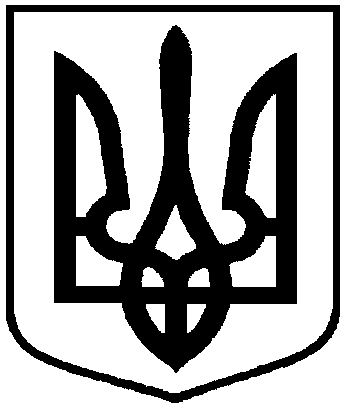 Про надання в оренду Мірошник Анні Юріївні земельної ділянки за адресою: м. Суми, вул. 1-ша Замостянська, 1/4 а, площею 0,0700 га№з/пПрізвище, ім’я, по батьковіфізичної особи,реєстраційний номер облікової картки платника податків   Функціональне призначення земельної ділянки,адреса земельної ділянки,кадастровий номерПлоща, га,строк користування Категорія земельної ділянкиРозмір орендної плати в рік за землю у відсотках до грошової оцінки земельної ділянкиРозмір орендної плати в рік за землю у відсотках до грошової оцінки земельної ділянки12345661.Мірошник Анна Юріївна,3439208886Для розміщення магазину з продажу автозапчастин з сервісом,вул. 1-ша Замостянська, 1/4 а5910136300:06:023:0034(номер відомостей про речове право в Державному реєстрі речових прав на нерухоме майно: 22132878 від 01.09.2017, незавершене будівництво готовністю 19%)0,07003 рокиЗемлі житлової та громадської забудови4,0(2,0на період дії воєнного стану в Україні та протягом півроку після його припинення або скасування)